Фамилия Имя______________________________________________Проверочная работа по истории 5 КлассI Вариантперечень темА) Древний Египет			В) Древний ВавилонБ) Древняя Финикия		Г) Ассирийское государствоКаждая из иллюстраций, приведённых ниже, относится к одной из указанных в перечне тем. Установите соответствие между темами и иллюстрациями: к каждой теме подберите по одной иллюстрации.1.                  2.          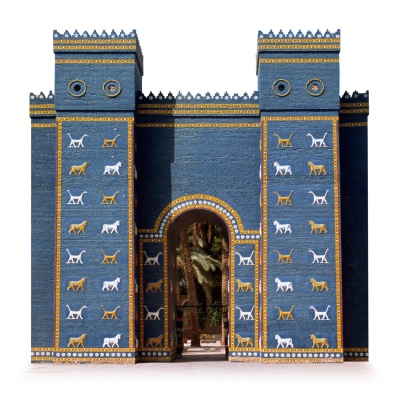 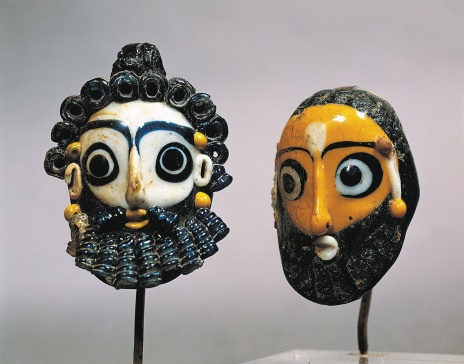 3.      4.   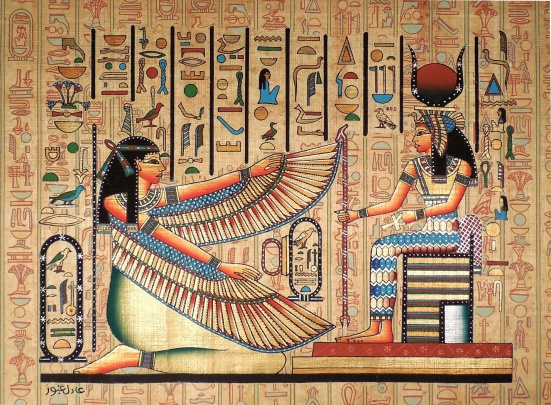 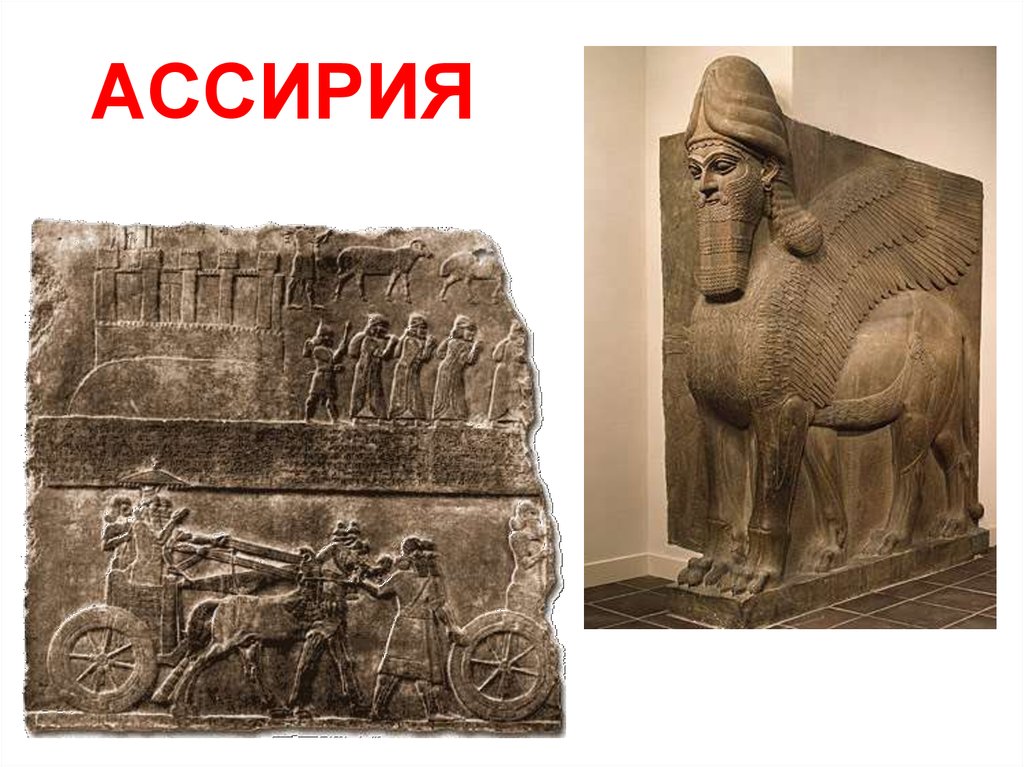 перечень темА) Древний Египет			В) Древний ВавилонБ) Древняя Финикия		Г) Ассирийское государствоПрочитайте отрывок из исторического источника и определите, к какой из данных тем он относится. В ответе напишите букву, которой обозначена эта тема.«После ж того, как его величество перебил соседние азиатские племена, он поплыл вверх по Нилу в северную Нубию с целью истребить нубийских кочевников. И его величество произвёл среди них страшное опустошение. И я захватил там добычу: 2 живых мужчин и 3 руки. И меня снова одарили золотом. И вот мне дали 2 рабынь. Его величество поплыл вниз по Нилу, с радостным сердцем, сильный и победоносный, пленив южан и северян».Ответ Выберите одну тему из перечня, а затем выполните относящиеся к этому перечню задания только по выбранной Вами теме. Перед выполнением каждого из относящихся к перечню заданий укажите букву, которой обозначена выбранная тема. Указанные в заданиях буквы должны быть одинаковыми.Выбранная тема:                (укажите букву из перечня).Прочтите список слов и напишите слово, относящееся к выбранной Вами теме. Филистимляне, колония, Ашурбанапал, Амон-Ра, зиккурат Ответ______________________________________________________________________Объясните значение этого слова__________________________________________________________________________________________________________________________________________________________________________________________________________Выбранная тема:                (укажите букву из перечня).Прочитайте список событий (явлений, процессов) и напишите событие (явление, процесс), которое относится к выбранной Вами теме.Завоевания Тутмоса III,  , создание первого алфавита, сожжение Ниневии, Висячие сады, законы царя ХаммурапиОтвет__________________________________________________________________________Используя знания по истории, расскажите об этом событии (явлении, процессе). Ваш рассказдолжен содержать не менее двух исторических фактов. ________________________________________________________________________________________________________________________________________________________________________________________________________________________________________________________________________________________________________________________________________________________________________________________________________________________________________________________________________________________________________________________________________________________________________________________________________________________________________________________________________________________________________________________________________________________________________________Заштрихуйте на контурной карте один четырёхугольник, образованный градусной сеткой (параллелями и меридианами), в котором полностью или частично находится река Нил.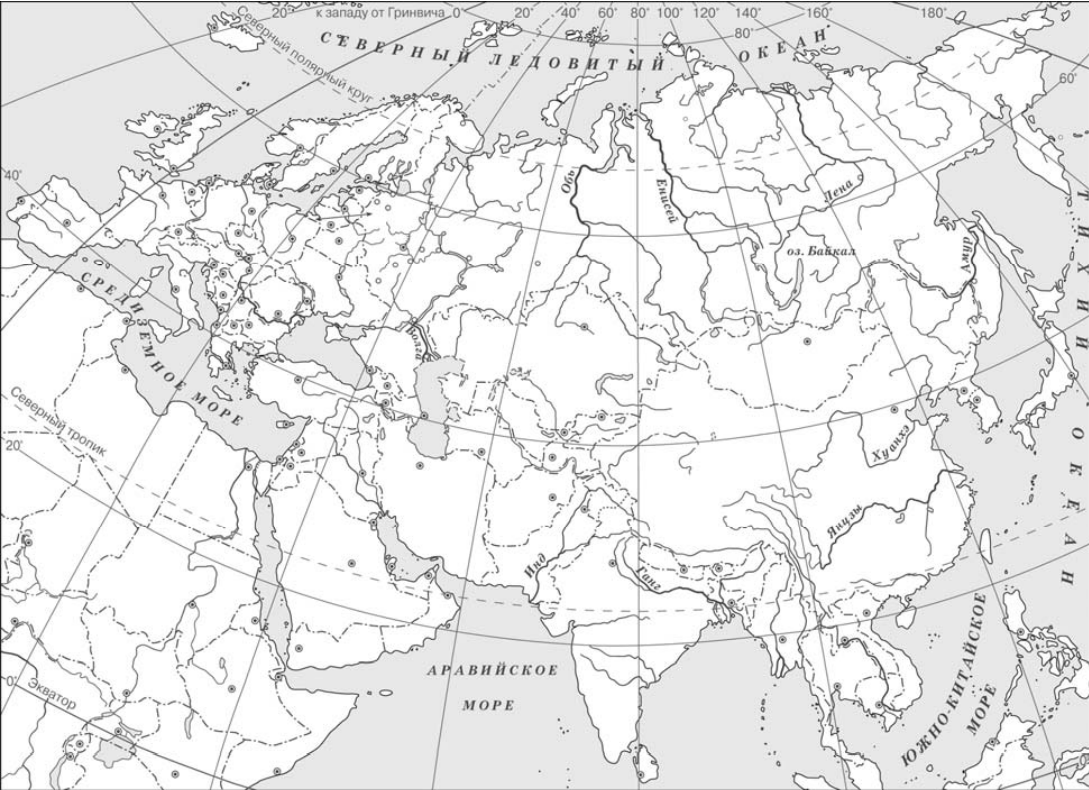 Используя знания исторических фактов, объясните, как природно-климатические условия повлияли на занятия жителей наиболее древнего государства, расположенного в бассейне реки Нил________________________________________________________________________________________________________________________________________________________________________________________________________________________________________________________________________________________________________________________________________________________________________________________________________________________________________________________________________________________________________________________________________________________________________________________________________________________________________________________________________________________________________________________________________________________________________________________________________________________________Фамилия Имя______________________________________________Проверочная работа по истории 5 КлассII Вариантперечень темА) Древний Египет			В) Шумерские города-государстваБ) Древняя Палестина		Г) Персидская державаКаждая из иллюстраций, приведённых ниже, относится к одной из указанных в перечне тем. Установите соответствие между темами и иллюстрациями: к каждой теме подберите по одной иллюстрации.        2  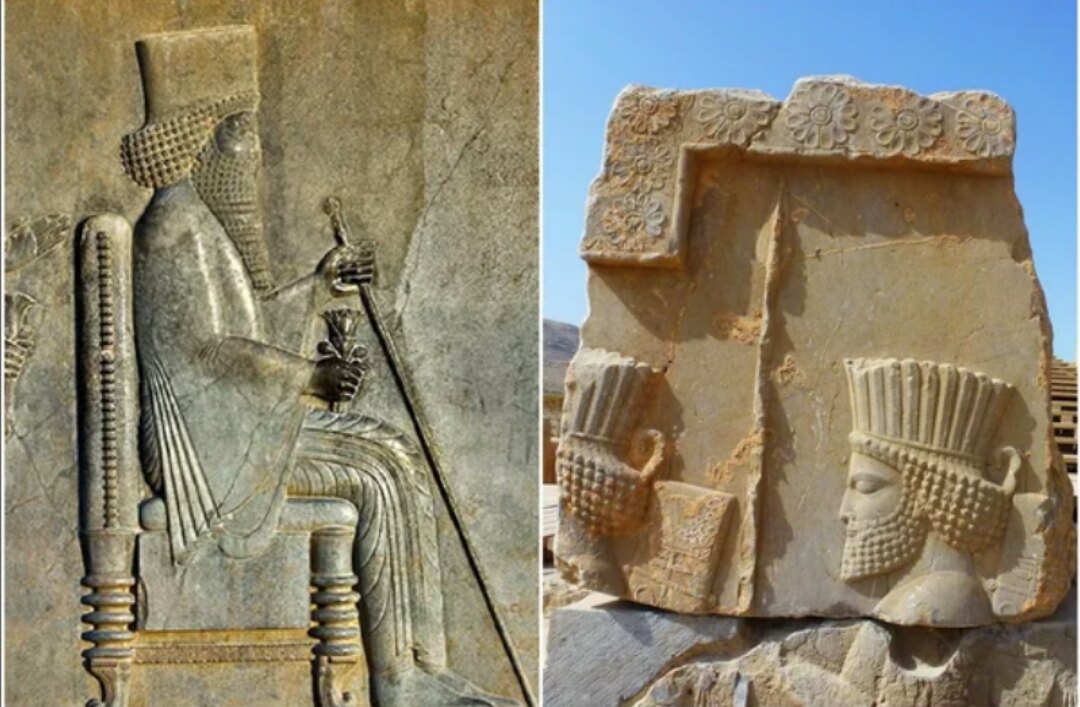 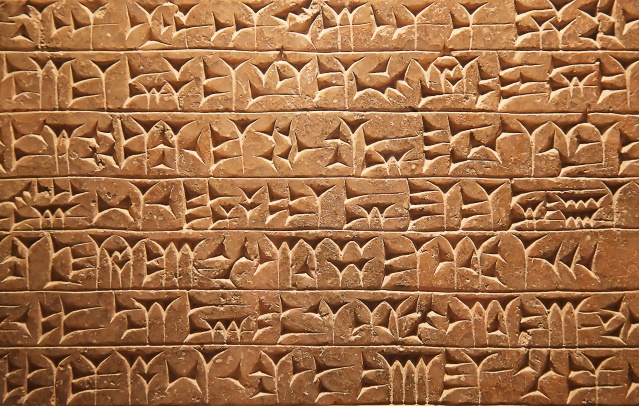 3       4   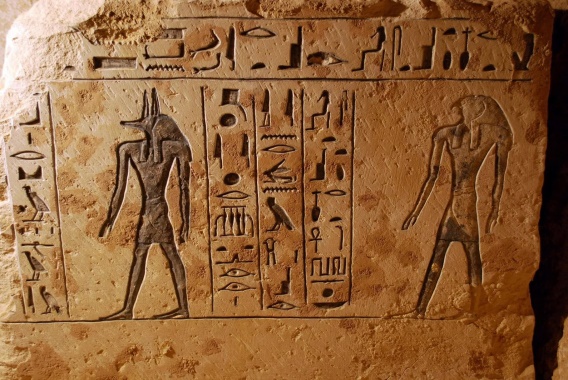 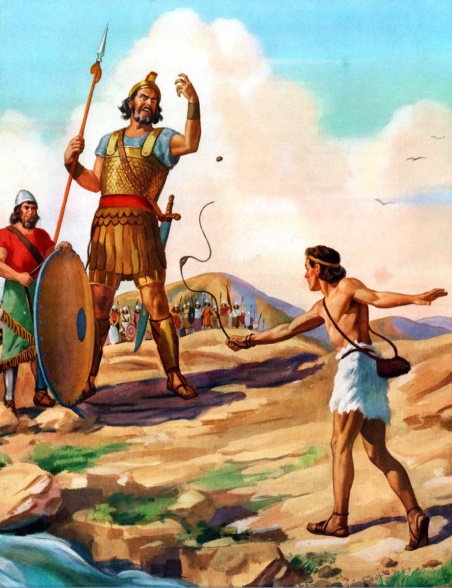 перечень темА) Древний Египет			В) Шумерские города-государстваБ) Древняя Палестина		Г) Персидская державаПрочитайте отрывок из исторического источника и определите, к какой из данных тем он относится. В ответе напишите букву, которой обозначена эта тема.Родились у Адама и Евы дети, внуки и правнуки. Жизнь их была вовсе не райская — приходилось много трудиться, чтобы добыть себе пищу. Люди совершали дурные поступки и даже преступления. Старший сын Адама и Евы, земледелец Каин, убил своего брата скотовода Авеля, и умножилось зло на Земле. Решил тогда Б ог устроить потоп и уничтожить всё живое. Пожалел только доброго и богобоязненного человека по имени Ной. По велению Бога Ной построил корабль — ковчег. Вошли туда Ной с женою, трое их сыновей с жёнами и по паре всякой живой твари. Дождь шёл сорок дней и ночей, и вода покрыла всю землю. Спустя много дней вода стала убывать и вершина горы Арарат поднялась над водной пучиной. Туда и пристал ковчег Ноя. Все погибли, кроме тех, кто был в ковчеге. ОтветВыберите одну тему из перечня, а затем выполните относящиеся к этому перечню задания только по выбранной Вами теме. Перед выполнением каждого из относящихся к перечню заданий укажите букву, которой обозначена выбранная тема. Указанные в заданиях буквы должны быть одинаковыми.Выбранная тема:                (укажите букву из перечня).Прочтите список слов и напишите слово, относящееся к выбранной Вами теме.Ветхий Завет, папирус, клинопись, сатрап, палеолитОтвет______________________________________________________________________Объясните значение этого слова__________________________________________________________________________________________________________________________________________________________________________________________________________Выбранная тема:                (укажите букву из перечня).Прочитайте список событий (явлений, процессов) и напишите событие (явление, процесс), которое относится к выбранной Вами теме.Законы царя Хаммурапи, Осада Иерихона, правление Дария I, суд Осириса, создание первого алфавитаОтвет__________________________________________________________________________Используя знания по истории, расскажите об этом событии (явлении, процессе). Ваш рассказдолжен содержать не менее двух исторических фактов. ________________________________________________________________________________________________________________________________________________________________________________________________________________________________________________________________________________________________________________________________________________________________________________________________________________________________________________________________________________________________________________________________________________________________________________________________________________________________________________________________________________________________________________________________________________________________________________Заштрихуйте на контурной карте один четырёхугольник, образованный градусной сеткой (параллелями и меридианами), в котором полностью или частично находится река Тигр.Используя знания исторических фактов, объясните, как природно-климатические условия повлияли на занятия жителей наиболее древнего государства, расположенного в бассейне реки Тигр и Евфрат ________________________________________________________________________________________________________________________________________________________________________________________________________________________________________________________________________________________________________________________________________________________________________________________________________________________________________________________________________________________________________________________________________________________________________________________________________________________________________________________________________________________________________________________________________________________________________________________________________________________________12341234